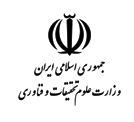 فرم ارزشیابی پایان نامه کارشناسی ارشد ناپیوستهنام و نام خانوادگی دانشجو:........................................................................................                 شماره دانشجویی:..............................رشته و گرایش تحصیلی:.....................................................................عنوان پایان نامه:.......................................................................................................................................خواهشمند است در ارزشیابی پایان نامه به موارد ذیل توجه فرمائید:1) ردیف های 1 تا 3 توسط استاد (استادان) راهنما، مشاور و داوران با سهم یکسان ارزشیابی می شود و نماینده تحصیلات تکمیلی مسئولیت محاسبه میانگین و اعمال آن را برعهده دارد.2) اعمال نمرات ردیف های 4 و 5 با استناد به مدارک ارایه شده، توسط نماینده تحصیلات تکمیلی دانشگاه انجام می گیرد.3) به استناد ماده 23 آیین نامه کارشناسی ارشد سال 1394، درجه پایان نامه با معیار زیر تعیین می شود: (نمره از 19 تا 20: عالی)، (نمره از 18 تا 99/18: بسیار خوب)،   (نمره از 16 تا 99/17: خوب)، ( نمره از 14 تا 99/15: قابل قبول) و (نمره کمتر از 14: مردود) می باشد.4) این فرم پس از تکمیل و تأیید توسط نماینده تحصیلات تکمیلی موسسه به همراه مستندات، در پرونده دانشجو درج گردد.5) صورتجلسه دفاع  برمبنای نتیجه این ارزشیابی تنظیم و به امضاء کلیه اعضاء هیئت داوران رسانیده شود.نام و نام خانوادگی نماینده تحصیلات تکمیلی موسسه:...........................................                                                                         امضا و تاریخ:ردیفمعیارهای ارزشیابیمعیارهای ارزشیابیحداقل نمرهحداکثر نمرهاستاد راهنمااستاد راهنما دوماستاد مشاوراستاد مشاوردومداورداوریانگین نمرهمیانگین نمره1کیفیت نگارشانسجام در تنظیم و تدوین مطالب ،حسن نگارش و رعایت شیوه نامه131کیفیت نگارشکیفیت تصاویر، اشکال و نمودارها132کیفیت علمیبررسی تاریخچه موضوع و بیان سابقه پژوهش در موضوع8122کیفیت علمیابتکار و نوآوری8122کیفیت علمیارزش علمی و یا کاربردی8122کیفیت علمیاستفاده از منابع به لحاظ کمی و کیفی (به روز بودن)8122کیفیت علمیکیفیت نظرات و پیشنهادات برای ادامه تحقیق8123کیفیت ارائهتسلط به موضوع و توانایی در پاسخگویی به سوالات133کیفیت ارائهنحوه ارائه(رعایت زمان،تفهیم موضوع و ...)134اتمام به موقعاتمام به موقع دوره و ارائه گزارش پیشرفت کار-15مقالهارایه پذیرش مقالات مستخرج از پایان نامه در همایش های معتبر ملی و بین المللی (هرمورد تا 5/0 نمره)5/015مقالهارایه گواهی معتبرثبت هر اختراع  حاصل از پایان نامه (  هرمورد تا 5/0)5/015مقالهپذیرش مقالات مستخرج از پایان نامه در مجلات معتبر علمی-پژوهشی و علمی-ترویجی مورد تأئید وزارت علوم، تحقیقات و فناوری11درجه پایان نامه: ...............................نمره نهایی کسب شده:نمره نهایی کسب شده:نمره نهایی کسب شده:نمره نهایی کسب شده:نمره نهایی کسب شده:نمره نهایی کسب شده:نمره نهایی کسب شده:نمره نهایی کسب شده: